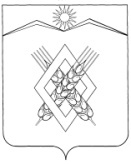 АДМИНИСТРАЦИЯ ХАРЬКОВСКОГО СЕЛЬСКОГО ПОСЕЛЕНИЯ ЛАБИНСКОГО РАЙОНАП О С Т А Н О В Л Е Н И Еот 26.05.2014г.                                                                                      № 26        хутор ХарьковскийО внесении изменений в постановление администрации Харьковского сельского поселения Лабинского района от 21 ноября  2011 года № 85 «Об утверждении административного регламента администрации Харьковского сельского поселения Лабинского района по предоставлению  муниципальной услуги «Признание граждан малоимущими в целях принятия их на учет в качестве нуждающихся              в жилых помещениях»         В целях приведения действующих  правовых актов администрации Харьковского сельского поселения Лабинского района в соответствие с действующим законодательством Российской Федерации                                       п о с т а н о в л я ю:       1.Внести в постановление администрации Харьковского сельского поселения Лабинского района от 21 ноября  2011 года № 85 «Об утверждении административного регламента администрации Харьковского сельского поселения Лабинского района по предоставлению  муниципальной услуги «Признание граждан малоимущими в целях принятия их на учет в качестве нуждающихся в жилых помещениях»  следующие изменения:      1) пункт 2.13. раздела 2 Приложения  изложить  в следующей редакции:«2.13. Максимальный срок ожидания в очереди при подаче запроса
о предоставлении муниципальной услуги и при получении
результата предоставления муниципальной услуги.      1) Время ожидания заявителем в очереди при передаче заявления в Администрацию не должно превышать 15  минут.                                                                                                                                         2) Время ожидания заявителем в очереди при получении результата предоставления муниципальной услуги не должно превышать 15 минут.».       2.Ведущему специалисту администрации Харьковского сельского поселения Лабинского района (Лукьянцева), разместить настоящее постановление на  официальном сайте  администрации Харьковского сельского поселения Лабинского района в информационно-телекоммуникационной сети «Интернет».      3.Настоящее постановление вступает в силу со дня его обнародования.Глава администрации Харьковского сельского поселения Лабинского района                                                                         С.В. Парафиева                                                         